Муниципальное бюджетное учреждение дополнительного образования  Шолоховский Центр внешкольной работы«Утверждаю»  Директор МБУ ДО ЦВР    ________ Л.С. АверьяноваДата 30. 05. 2018 г.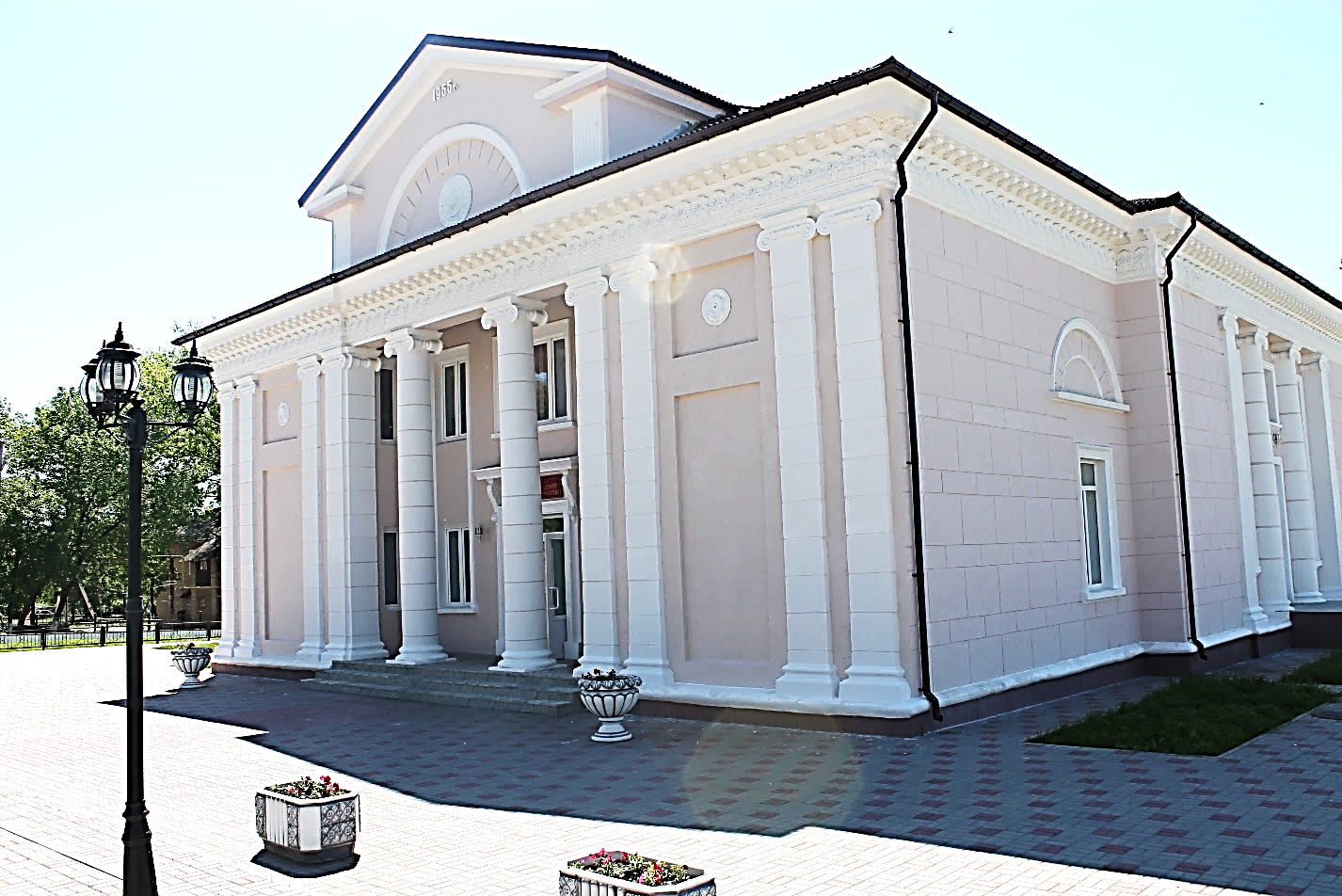 2018-2019   учебный годЦЕЛИ И ЗАДАЧИ  Цель:        Создание дидактической системы педагогического сопровождения и поддержки талантливых и одаренных детей как особой культуры персонализированного и персонифицированного развития личности в условиях Центра внешкольной работы.Задачи:Поддержание активной познавательной и исследовательской позиции одарённого ребёнка.Реализация личностно-ориентированного педагогического подхода в целях гармонического развития человека как субъекта творческой деятельности;Интеграции учебной, воспитательной деятельности в условиях развития инновационной деятельности и введения ФГОС.Обобщение и распространение передового педагогического опыта.Педагогическое мастерство, как фактор формирования личности в условиях модернизации образования с уклоном на историческое духовное наследие Донского края.Воспитание эстетического вкуса, формирование умений и навыков с учетом интересов и возможностей детей;Развитие и формирование интересов к науке, родной природе Донского края и здоровому образу жизни, развитие спортивных способностей учащихся.Создание условий для развития способностей учащихся, и их предпрофессионального самоопределения.2018-2019 учебный год – рефлексивно-оценочныйЦель:Организовать рефлексивно-оценочную деятельность по итогам реализации программыЗадачи:Провести анализ промежуточных итогов реализации проекта;Внедрить в практику работы систему рейтинга обучающихся;Создать банк педагогического опыта по работе с одарёнными детьми;Организовать выпуск методического бюллетеня «Опыт работы с одарёнными детьми»;Организация участия учащихся в конкурсах различного уровня (региональных, Всероссийских, международных).ОСНОВНЫЕ НАПРАВЛЕНИЯ ДЕЯТЕЛЬНОСТИ:ОРГАНИЗАЦИОННО - ФУНКЦИОНАЛЬНАЯ СТРУКТУРА УПРАВЛЕНИЯРис.1.Структура управления МБУ ДО ЦВРДиректор - организует работу Центра и несет полную ответственность за все направления его деятельности, руководит работой педагогического совета, осуществляет контроль за выполнением дополнительных образовательных программ.Методист - организует учебно-воспитательную работу с обучающимися, методическое руководство учебно-воспитательным процессом. Обеспечивает режим соблюдения норм и правил техники безопасности, осуществляет методическое обеспечение деятельности Центра, накапливает, систематизирует и распространяет методический материал.    Педагог-организатор - организует воспитательную работу в организации. Содействует социальной адаптации ребенка, развития его коммуникативных способностей в обучении со сверстниками, педагогами, взрослыми. Проводит педагогическую диагностику и выявляет интересы и способности учащихся. Педагоги дополнительного образования – организуют процесс дополнительного образования и воспитания детей. Взаимодействует с коллегами, родителями и представителями сторонних организаций. Осуществляет контроль над качеством организации образовательного процесса.  Учащиеся детских объединений – выбирают профиль детского объединения в соответствии со своими склонностями и способностями, овладевают знаниями, умениями и навыками.Система управления ЦентромРис.2.Органы самоуправления.1.Совершенствование системы управления ЦентраЗадачи: Повышение качества нормативно-правового обеспечения управления Центром. Повышение качества образовательной деятельности в рамках областной инновационной площадки. Оптимизация системы контрольно - аналитической деятельности Центра.2.Повышение результативности и качестваучебно-воспитательного процессаЗадачи:Совершенствование диагностики эффективности усвоения учащимися программ с учетом специфики объединений.Совершенствование   форм диагностики результатов обучения по дополнительным развивающим программам.Разработка инновационных форм проведения занятий, ориентированных на педагогическое сопровождение талантливых детей и стимулированных на высокие достижения учащихся Центра.Разработка программ культурно-массовой работы Центра.3.Повышение профессионального мастерства   педагогов ЦентраЗадачи:Совершенствование профессиональной компетенции педагогических кадров через организацию работы по индивидуальным образовательным маршрутам.Повышение квалификационной категории педагогических кадров.Выявление, изучение, распространение позитивного опыта педагогической деятельности работников Центра.Участие педагогов в городских, областных, международных мероприятиях, выставках, конкурсах.4.Совершенствование методическогосопровождения учебно-воспитательного процессаЗадачи:Пополнение информационно-методического фонда.Совершенствование   форм методической деятельности.Корректировка локальных нормативных документов, регламентирующих методическую деятельность.Проведение анализа и корректировка   новых общеразвивающих программ.5.Совершенствование культурно - массовой деятельности ЦентраЗадачи:Совершенствование форм   воспитательной деятельности.Совершенствование форм организации культурно-массовых мероприятий.Совершенствование процесса организации    культурно-массовой деятельности.6. Обеспечение безопасности жизнедеятельности ЦентраЗадачи:1.  Выполнение программы мероприятий по охране труда.2.  Корректировка локальных актов по охране труда и технике безопасности.3.  Совершенствование механизма административно-общественного контроля.7. Укрепление материально-технической базыПриобретение необходимых   учебных материалов и оборудования для оснащения кабинетов по заявкам. Сохранение   оборудования   кабинетов.8.Реализация инновационной деятельности в рамках областной инновационной площадки «Инновационные технологии развития одарённых детей в условиях дополнительного образования «и совершенствование системы управления Центра.Дальнейшее расширение сетевого взаимодействия Центра с образовательными организациями района в соответствии с требованиями ФГОС начального и общего образования и культурно-историческими традициями муниципального образования, выявление общих и ключевых компетенций обучающихся; условий, необходимых для реализации личностно-ориентированного, деятельностного и компетентностного подходов в обучении и воспитании учащихся по следующим направлениям: Художественно-эстетическому;Физкультурно-спортивному;Туристско-краеведческому;Социально-педагогическому.Повышение качества нормативно-правового обеспечения управления Центра.Повышение качества образовательной и воспитательной деятельности.Оптимизация системы контрольно - аналитической деятельности Центра.Дальнейшее развитие условий творческой самореализации детей:Продолжение работы над повышением качества содержания дополнительного образования посредством внедрения оптимальных форм, методов и технологий работы с учетом возраста воспитанников, их интересов и потребностей.Стимулирование высоких достижений у детей с признаками одарённости и развитие способностей с потенциальной одарённостью в сфере:а) познавательной и исследовательской деятельности;б) продуктивной коммуникации с окружающими; в) личностной системы смолообразования и самоопределения.Освоение новых образовательных технологий педагогами Центра, внедрение программ инновационного типа в рамках областной инновационной площадки «Инновационные технологии развития одарённых детей в условиях дополнительного образования» и реализации проекта «Зажигаем звёзды».Разработка и внедрение авторских программ и программ индивидуального развития детей, ориентированных на педагогическое сопровождение талантливых и одарённых детей.Обеспечение условий для проведения непрерывного изучения (выявления, анализа и мониторинга) потребностей инновационного пространства.Работа по обобщению творческой самооценки учащихся и педагогов организации (портфолио).Поддержка и развитие системы социальной защиты детского творчества:Помощь детям из малообеспеченных семей по обеспечению костюмами, материалами и т.п.;Упрочение и урегулирование системы взаимосвязей с организациями и предприятиями, с целью обеспечения средств для поездок на мероприятия различного уровня.Реформирование и реорганизация системы методической службы учреждения:Выявление и систематизация ресурсного потенциала в современной образовательной ситуации;Расширение имеющихся современных компьютерных технологий системы дополнительного образования, создание собственных сайтов, компьютеризация музыкального репертуара. Поддержка деятельности молодежных и детских общественных объединений в районе:Активное участие в муниципальных молодежных проектах;Активное содействие деятельности общественных районных детских и молодежных формирований образовательных организаций;Дальнейшая деятельность по формированию здорового образа жизни (по отдельному плану программы Центра «Мир во мне и я для мира»);Реализация программы Центра по организации содержательного досуга детей в каникулярное время «Ура, каникулы», малоэкономического лагеря «Лазорики»;Профилактическая деятельность учреждения по обучению обучающихся ПДД (по отдельному плану программы Центра «Каникулы Светофора») с целью уменьшения дорожно-транспортного травматизма.Организация работы по взаимодействию Центра и родителей в целях создания благоприятных условий для формирования у учащихся компетенций, связанных с решением коммуникативных, социальных, практических проблем в жизни (спонсорская помощь родителей в приобретении костюмов, реквизита; организации творческих поездок, экскурсий; проведение совместных мероприятий, праздников семьи и т.д.; а) психолого-педагогическая поддержка детей и родителей; б) психологические тренинги).Активизация конкурсно-фестивального движения (организационно-подготовительная работа ПДО по участию воспитанников в конкурсах, фестивалях, международного, российского и областного уровней). 9. Режим работы Центра	Образовательный процесс проходит с 8-00 до 20-00 (понедельник-суббота, выходной день-воскресенье.) Учебный план составлен в соответствии с выявленным социальным заказом согласно предварительному набору детей, посредством которого формировались учебные группы, с учетом имеющегося кадрового обеспечения учебного процесса, количеством педагогических часов и материально-технической базы Центра. Обучение ведется по типовым, модифицированным дополнительным общеразвивающим программам. Срок освоения программы - 1-3 года. 	Структура учебного плана выделяет сроки реализации дополнительных общеразвивающих программ и следующие возрастные ступени учащихся:1-я ступень - дошкольная –6 -7лет;2-я ступень - начальная – 7-10 лет;3-я ступень - средняя- 11-14 лет;4-я ступень - старшая – 15-18 лет.	В группах дошкольной ступени занятия проводятся 2 раза в неделю продолжительностью 30 минут с 10 минутным перерывом.Занятия в группах начальной, средней и старшей ступенях проводятся 2 раза в неделю по 2 часа с объемом нагрузки 144 часа в год, 3 раза в неделю по 2 часа с объемом нагрузки 216 часов в год.Функционирует 21 детское объединение, насчитывающих 68 учебных  групп, с общим количеством обучающихся - 872 человека.	Учебный план учитывает специфику Центра, интересы детей, их родителей в развитии творческой деятельности и направленность интересов педагогов, разрабатывающих модифицированные дополнительные общеразвивающие программы.ВЗАИМОДЕЙСТВИЕ И СОТРУДНИЧЕСТВОВ настоящее время Центр активно сотрудничает с учреждениями культуры (МБУ ДО ДМШ, ДК Шолоховский, ДК им. Чкалова г. Белая Калитва), учреждениями дополнительного образования (МБУ ДО ДДТ, МБУ ДО ЦТТ), спорта (МБУ ДО ДЮСШ), образовательными организациями (МБУ СОШ № 7, № 8, № 9, № 10, № 11, МБДОУ ДС № 35, №36, № 40), общественными организациями (БГРОО СВА, Усть-Белокалитвинский Казачий Юрт). Сотрудничество Центра с перечисленными образовательными организациями оформлено соответствующими договорам). Рис. 3. Сотрудничество МБУ ДО ЦВР.V. ОРГАНИЗАЦИОННО-УПРАВЛЕНЧЕСКАЯ   ДЕЯТЕЛЬНОСТЬ   ЦЕНТРАОрганизация учебно-воспитательного процессаVI.Деятельность администрации Центра по управлению и контролюУПРАВЛЕНИЕ ДЕЯТЕЛЬНОСТЬЮ ЦЕНТРА.заседание педагогического Совета  ( 1 раз в квартал);планерки при директоре ( понедельник, еженедельно);методические семинары для педагогов Центра  (  4 –й четверг месяца);индивидуальные консультации (проблемные графики методистов, администрации);заседание методического Совета ( 3 -1четверг месяца);методические семинары - практикумы ( 1 раз в месяц, пятница);План контроля учебно – воспитательной деятельностиVII. Деятельность по укреплению материально –технической базы ПРЕДПОЛАГАЕМЫЙ РЕЗУЛЬТАТ:Создание дидактической системы педагогического сопровождения и поддержки талантливых и одаренных детей как особой культуры персонализированного и персонифицированного развития личности в условиях Центра внешкольной работы. Работа будет продолжаться надРазработкой, апробацией комплексных модулей развития одаренности учащихся Центра.Поддержкой активной познавательной и исследовательской позицией одарённого ребёнка;Реализацией личностно-ориентированного педагогического подхода в целях гармонического развития человека как субъекта творческой деятельности.Развитием рефлексивных способностей для самопознания своих актуальных и потенциальных возможностей учащихся Центра.Интеграцией учебной, воспитательной деятельности в условиях развития инновационной деятельности и введения ФГОС.Обобщением и распространением передового педагогического опыта по реализации направлений проекта «Зажигаем звёзды».Разработка и внедрение творческих авторских, индивидуальных и адаптированных образовательно-воспитательных программ для учащихся (программ инновационного типа).Реализация творческих проектов, участие в семинарах, конференциях.Обновление методической работы Центра. Работа над единой методической проблемой, внедрение системы анализа      результатов деятельности методистов, педагогов и воспитанников; совершенствование службы мониторинга качества образования.Формирование банка педагогических инноваций.Внедрение интегрированных программ дополнительного образования детей, направленных на социальную поддержку детей.№п/пМероприятияСрокиОтветственный4.1.Организационная деятельность  4.1.Организационная деятельность  4.1.Организационная деятельность  4.1.Организационная деятельность  1Осуществление мер по расширению диапазона образовательных услуг В течение годаАдминистрация2Организация набора детей в творческие объединения. Организация взаимодействия с образовательными организациями районаСентябрьВ течение годаАдминистрация3Подготовка расписания учебных занятий творческих объединений в соответствии с требованиями СанПиНДо 15.09.18АдминистрацияПДО4.2.Информационно-аналитическая деятельность4.2.Информационно-аналитическая деятельность4.2.Информационно-аналитическая деятельность4.2.Информационно-аналитическая деятельность№МероприятиеСрокиОтветственные1.Подготовка и сдача информации по количественному составу учащихся детских объединенийСентябрьЯнварьМай МетодистРуковод.МО2Сдача отчетности: - учебный план; календарно-тематический план;- списки воспитанников   на текущий учебный год; - заявление от родителей.До 15.09.2018г.МетодистРуковод.МОПДО3Сведения о количестве педагогических работников СентябрьАдминистрация4Тарификация и штатное расписание на текущий учебный годСентябрьАдминистрация5Анализ посещаемости Центра воспитанниками ЕжемесячноМетодистРуковод.МО6Анализ работы Центра.ЯнварьМайМетодистРуковод.МО7Справки по итогам внутреннего контроляВ течение годаОтветственные лица по приказу8Отчеты по проведению мероприятийПроверка ведения журналовВ течение годаПедагог-организатор, ПДОМетодист4.3.Деятельность по реализации дополнительных общеразвивающих программ дополнительного образования детей4.3.Деятельность по реализации дополнительных общеразвивающих программ дополнительного образования детей4.3.Деятельность по реализации дополнительных общеразвивающих программ дополнительного образования детей4.3.Деятельность по реализации дополнительных общеразвивающих программ дополнительного образования детей№МероприятиеСрокиОтветственные1.Разработка и утверждение общеразвивающих программ Август-сентябрьАдминистрация2.Подготовка программно-методического обеспечения образовательного процессаМай-августМетодистРук.МО,ПДО3.Работа по проверке общеразвивающих программ и календарно-тематического планирования ПДОСентябрьМетодистРуковод.МО4.Контроль своевременного прохождения общеразвивающих программ дополнительного образования детейЯнварьМайМетодистРуковод.МО4.4.План культурно-массовых мероприятий4.4.План культурно-массовых мероприятий4.4.План культурно-массовых мероприятий4.4.План культурно-массовых мероприятийСмотреть Годовой план культурно-массовых мероприятий   педагога-организатора Приложение 1. Смотреть Годовой план культурно-массовых мероприятий   педагога-организатора Приложение 1. Смотреть Годовой план культурно-массовых мероприятий   педагога-организатора Приложение 1. 4.5.Практическая деятельность4.5.Практическая деятельность4.5.Практическая деятельность4.5.Практическая деятельность№МероприятиеСрокОтветственные1Участие творческих объединений в конкурсах, смотрах городского, областного, Всероссийского, Международного и других уровней.В течение годаАдминистрацияМетодистРуковод.МОПДО2Участие творческих объединений художественно-эстетической направленности в организации и проведении культурно-массовых мероприятий. В течение годаРуковод.МОПДО3Подготовка и проведение мероприятий, физкультурно-спортивной направленности в культурно-массовых мероприятиях различных уровнейПо отдельному плануРуковод.МОПДО4Подготовка и проведение отчетов творческих объединений:- концертная деятельность (по отдельному плану);- выставка творческих работ (по отдельному плану);- проведение открытых мероприятий поПрофилю творческих объединений ( по отдельному плану);В течение годаАдминистрацияМетодистРуковод.МОПДОЗдоровьесберегающая деятельность №МероприятиеСрокиСрокиОтветственные1Контроль за соблюдением санитарно-гигиенических требований:- в кабинетах для занятий всех направлений деятельности;- в дополнительных общественных помещениях;По графику административно-общественного контроляПо графику административно-общественного контроляОтветственные лица по приказуДиректора Центра2Проведение инструктажей по охране труда и технике безопасности с воспитанниками в учебное время, во время проведения культурно-массовых, и иных мероприятий.В соответствии с требованиями к проведению данных инструктажейВ соответствии с требованиями к проведению данных инструктажейОтветственные лица по приказуДиректора Центра3Организация работы по профилактике вредных привычек, пропаганде ЗОЖВ течение годапо отдельному плануВ течение годапо отдельному плануПедагог-организатор; ПДО4Организация работы по профилактике детского травматизма, пропаганде ПДДВ течение годапо отдельному плануВ течение годапо отдельному плануПедагог-организатор;ПДО5Организация работы по проведению предупредительных мер режима безопасности, предупреждению террористических актов.В течение годапо отдельному плануВ течение годапо отдельному плануОтветственные лица по приказуДиректора ЦВР4.7. Работа по  профилактике безнадзорности и правонарушений несовершеннолетних4.7. Работа по  профилактике безнадзорности и правонарушений несовершеннолетних4.7. Работа по  профилактике безнадзорности и правонарушений несовершеннолетних4.7. Работа по  профилактике безнадзорности и правонарушений несовершеннолетних4.7. Работа по  профилактике безнадзорности и правонарушений несовершеннолетних1Создание банка данных неблагополучных семей воспитанников, склонных к правонарушениям и стоящих на внутришкольном учете и в ОДН.Сентябрь -октябрьСентябрь -октябрьПедагог-психолог;  ПДО2Оформление информационных материаловНоябрь-декабрьНоябрь-декабрьМетодист, ПДО3Вовлечение в систему дополнительного образования детей и подростков с девиантным поведением В течение годаВ течение годаПедагог-психолог, ПДО4Организация воспитательных часов по вопросам профилактики правонарушений среди несовершеннолетнихПо отдельному плануПо отдельному плануПедагог-психолог, ПДО5Участие в семинарах по вопросам профилактики правонарушений среди несовершеннолетних В течение годаВ течение годапедагог-психолог,методист, ПДО4.8. Работа по ОТ и ТБ, профилактике травматизма4.8. Работа по ОТ и ТБ, профилактике травматизма4.8. Работа по ОТ и ТБ, профилактике травматизма4.8. Работа по ОТ и ТБ, профилактике травматизма4.8. Работа по ОТ и ТБ, профилактике травматизма1Организация и проведениеИнструктажей по ОТ и ТБ   с воспитанниками.В течение годаВ течение годаПДО2Контроль за соответствием санитарно-гигиеническим нормам, требованиям пожарной и электробезопасности помещений, оборудования и инвентаря, используемых в системе дополнительного образования.В течение годаВ течение годаАдминистрация,Комиссия по ОТ и ТБ3Контроль за ведением документации, журналов инструктажей по ОТ и ТБ в системе дополнительного образования.1 раз в полугодие1 раз в полугодиеКомиссия по ОТ и ТБ4.9. Работа с родителями4.9. Работа с родителями4.9. Работа с родителями4.9. Работа с родителями4.9. Работа с родителями№МероприятиеСрокиОтветственныеОтветственные1Организация информированности родительской общественности о наличии и работе творческих объединений в Центре.СентябрьРуковод.МОМетодист, ПДО,педагог-психологРуковод.МОМетодист, ПДО,педагог-психолог2Родительские собрания в творческих коллективах Центра «Организация учебно-воспитательного процесса в творческом объединении».СентябрьРуковод.МОМетодист, ПДО,педагог-психологРуковод.МОМетодист, ПДО,педагог-психолог3Привлечение родительской общественности к участию в работе творческих объединений.В течение годаРуковод.МОМетодист, ПДОРуковод.МОМетодист, ПДО4Привлечение родительской общественности к участию и проведению мероприятий оздоровительной направленности.В течение годаРуковод.МОМетодист, ПДОПедагог-психологРуковод.МОМетодист, ПДОПедагог-психолог4Конкурс «Папа, мама, я – спортивная семья».АпрельРуковод.МО ПДОРуковод.МО ПДО5Проведение концертов, отчетных творческих выступлений, открытых занятий для родительской общественности с целью демонстрации достижений воспитанников.В течение годаРуковод.МОМетодист, ПДОРуковод.МОМетодист, ПДО5Новогодние шоу – программыДекабрь, январьРуковод.МОМетодист, ПДОРуковод.МОМетодист, ПДО5Конкурсная программа «Отцы и дети».ФевральРуковод.МО, ПДОРуковод.МО, ПДО5Концертные программы «Все начинается с Женщины».МартРуковод.МО, ПДОРуковод.МО, ПДО5Отчётные концерты для родителей.Апрель, майРуковод.МО ПДОРуковод.МО ПДО6Проведение открытых занятий для родительской общественности с целью демонстрации достижений воспитанников.В течение годаРуковод.МО, ПДО,педагог-психологРуковод.МО, ПДО,педагог-психолог7Индивидуальные консультации для родителейВ течение годаРук.МО, ПДО,Рук.МО, ПДО,4.10. Работа методического советаМетодическая тема педагогического коллектива МБУ ДО ЦВР «Инновационные технологии развития одарённых детей в условиях дополнительного образованияРабота с педагогическими кадрами4.10. Работа методического советаМетодическая тема педагогического коллектива МБУ ДО ЦВР «Инновационные технологии развития одарённых детей в условиях дополнительного образованияРабота с педагогическими кадрами4.10. Работа методического советаМетодическая тема педагогического коллектива МБУ ДО ЦВР «Инновационные технологии развития одарённых детей в условиях дополнительного образованияРабота с педагогическими кадрами4.10. Работа методического советаМетодическая тема педагогического коллектива МБУ ДО ЦВР «Инновационные технологии развития одарённых детей в условиях дополнительного образованияРабота с педагогическими кадрами№МероприятияСрокиОтветственныйЗаседание 1Заседание 1Заседание 1Заседание 11.2.3.Программно –методическое обеспечение учебно-воспитательного процесса.Организация деятельности методсовета на 2018-2019 учебный год. Планирование и   реализация индивидуальных методических тем педагогов.Согласование дополнительных общеразвивающих программ ПДО.СентябрьРуководители МОМетодист, ПДОПедагог-психологПедагог-организаторЗаседание 2Заседание 2Заседание 2Заседание 2 1.2.Выполнение основного этапа реализации целей и задач долгосрочной программы «Образовательная программа МБУ ДО ЦВР 2016-2020г.г  Использование инновационных технологий в организации методической деятельности.«Профессионально-педагогическая культура педагога-психолога и руководителя МО как условие развития профессионального мастерства педагога".ДекабрьРуководители МОМетодист, ПДОПедагог-психологПедагог-организаторЗаседание 3Заседание 3Заседание 3Заседание 31.Использование инновационных технологий в организации методической деятельности в рамках областной инновационной площадки.Отчёт о разработках учебно – методических материалов за 1 полугодие 2018-19 учебный год.ФевральМетодист, педагог-психолог, педагог-организатор ПДОЗаседание 4Заседание 4Заседание 4Заседание 41.2. 3.4.Итоги работы Центра в 2018-2019 уч. году:* Анализ реализации дополнительных общеразвивающих программ.*Анализ работы методической работы.*Анализ достигнутых результатов по направлениям деятельности  и планирование работы на 2017-18 учебный год.*Организация оздоровительно-досуговой деятельности в летний период в малоэкономичном лагере Центра «Лазорики».МайМетодист,Руководители МОПедагог-организатор4.11. Повышение квалификации педагогических работников4.11. Повышение квалификации педагогических работников4.11. Повышение квалификации педагогических работников4.11. Повышение квалификации педагогических работников4.11. Повышение квалификации педагогических работников4.11. Повышение квалификации педагогических работников4.11. Повышение квалификации педагогических работников№№МероприятияСрокиСрокиСрокиОтветственный11Посещение курсов повышения квалификацииВ течение годаВ течение годаВ течение годаАдминистрация Центра22Посещение методических семинаров различных уровней в рамках экспериментальной программыВ течение годаВ течение годаВ течение годаАдминистрация Центра33Аттестация педагогических сотрудниковОктябрь -майОктябрь -майОктябрь -майАдминистрация Ц44Проведение открытых занятий и воспитательных часов, мастер классов (по плану):График проведения Мастер-классов-На первую категорию -  педагог Октябрь- Черенкова А.П. График проведения ОЗ:1.Октябрь- Черенкова А.П.2.Ноябрь-Михайловская И.Н.3.Декабрь-БабичеваИ.П..4.Январь-Алексеенко Л.Н. Теплякова Е.А.5.Февраль-Титов А.А., Сафронов В.П.,6.Март- Чичерина А.Г., Петрашик В.7.Апрель-Мурашова Ю.Г.8.Май-Тодавчич И.В.В течение годаВ течение годаВ течение годаАдминистрация Центра55Организация целевых посещений занятий и мероприятий.В течение годаВ течение годаВ течение годаАдминистрация Центра66Школа педагогического мастерства:Мастер-класс «Методические приемы организации деятельностного подхода в обучении» /ПДО/.В течении годаВ течении годаВ течении годаМетодист,Руководители МО77Обучающий семинар: «Одаренность как психолого-педагогическое явление»Октябрь -                                              Октябрь -                                              Октябрь -                                              Методист,Руководители МО88Семинар-практикум: Освоение методик и психологическая помощь и консультации с одарёнными детьми и педагогами Центра. Тренинги, направленные на повышение эмоциональной устойчивости.Психолого-педагогическая диагностика одарённых обучающихсяНоябрьНоябрьНоябрьПедагог-психологРуководители МО99Семинар-практикум «Создание методической копилки по работе с одарённым детьми (тесты, карточки, для дифференцированной работы, задания повышенной трудности, разработки интеллектуальных марафонов).ДекабрьДекабрьДекабрьМетодист,Руководители МО1010Семинар-практикум «Технологическое обеспечение педагогического сопровождения и поддержки талантливых и одарённых детей в условиях Центра».Методист,Руководители МОПедагоги Центра1111Обучающий семинар «Инновационные технологии развития творческого потенциала талантливых, одарённых детей с потенциальной одаренностью.ФевральФевральФевральМетодист,Руководители МО    1213    1213Семинар-практикум «Реализация личностно-ориентированного педагогического подхода с учётом специфики познавательной, поисково-исследовательской деятельности учащихся в системе дополнительного образования.МартМартМартМетодист,Руководители МО    1213    1213Обучающий практикум «Использование в практике учебно-воспитательной деятельности взаимодействия субъектов образовательной среды»АпрельАпрельАпрельМетодист,Руководители МО    1213    1213Семинар-практикум «Новые формы и методы педагогического сопровождения и поддержки талантливых и одарённых детей».МайМайМайМетодист,Руководители МО1414Разработка учебно – методических материалов В течение годаВ течение годаВ течение годаМетодист,Руководители МО1515Участие в городских, областных, российских, международных конкурсах, соревнованиях, фестивалях.В течение годаВ течение годаВ течение годаМетодист,Руководители МО4. 12.Работа аттестационной комиссии4. 12.Работа аттестационной комиссии4. 12.Работа аттестационной комиссии4. 12.Работа аттестационной комиссии4. 12.Работа аттестационной комиссии4. 12.Работа аттестационной комиссии4. 12.Работа аттестационной комиссии№МероприятияМероприятияМероприятияСрокиСрокиОтветственный1Прием заявлений от аттестуемыхПрием заявлений от аттестуемыхПрием заявлений от аттестуемыхСентябрь-Май Сентябрь-Май Администрация2Утверждение состава тарификационной комиссииУтверждение состава тарификационной комиссииУтверждение состава тарификационной комиссииСентябрьСентябрьАдминистрация3.Подготовка материалов для Экспертизы результатов педагогической деятельности аттестуемых сотрудников (анализ статистических данных, оценка качества подготовки воспитанников, посещение занятий и открытых мероприятий и т.д.) Подготовка материалов для Экспертизы результатов педагогической деятельности аттестуемых сотрудников (анализ статистических данных, оценка качества подготовки воспитанников, посещение занятий и открытых мероприятий и т.д.) Подготовка материалов для Экспертизы результатов педагогической деятельности аттестуемых сотрудников (анализ статистических данных, оценка качества подготовки воспитанников, посещение занятий и открытых мероприятий и т.д.) Октябрь -ноябрьОктябрь -ноябрьАдминистрация4.Подготовка документов в главную аттестационную комиссиюПодготовка документов в главную аттестационную комиссиюПодготовка документов в главную аттестационную комиссиюВ соответствии с графиком аттестацииВ соответствии с графиком аттестацииАдминистрация5.Ведение протоколов заседаний тарификационной комиссииВедение протоколов заседаний тарификационной комиссииВедение протоколов заседаний тарификационной комиссиив соответствии с планом и графикомв соответствии с планом и графикомСекретарь ТК4.13. Программно-методическая деятельность4.13. Программно-методическая деятельность4.13. Программно-методическая деятельность4.13. Программно-методическая деятельность4.13. Программно-методическая деятельность4.13. Программно-методическая деятельность4.13. Программно-методическая деятельность№МероприятияМероприятияМероприятияСрокиОтветственныйОтветственный1Оказание консультативной помощи педагогам в разработке образовательных программОказание консультативной помощи педагогам в разработке образовательных программОказание консультативной помощи педагогам в разработке образовательных программВ течении годаМетодист,Руководители МОМетодист,Руководители МО2Разработка комплексных программ Центра:Разработка комплексных программ Центра:Разработка комплексных программ Центра:Сентябрь -февральМетодист,Руководители МО,Творческая группаМетодист,Руководители МО,Творческая группа3Разработка положений смотров, конкурсов и фестивалей, планируемых в 2018-2019 уч.год.Разработка положений смотров, конкурсов и фестивалей, планируемых в 2018-2019 уч.год.Разработка положений смотров, конкурсов и фестивалей, планируемых в 2018-2019 уч.год.Сентябрь - январьПедагог-организаторПедагог-организатор6Разработка учебно-методических материалов в помощь педагогам (выпуск методической продукции, буклетов, брошюр).Разработка учебно-методических материалов в помощь педагогам (выпуск методической продукции, буклетов, брошюр).Разработка учебно-методических материалов в помощь педагогам (выпуск методической продукции, буклетов, брошюр).ЕжемесячноМетодист,Руководители МОМетодист,Руководители МО6 Методическая папка «Занятие в системе дополнительного образования детей» Методическая папка «Занятие в системе дополнительного образования детей» Методическая папка «Занятие в системе дополнительного образования детей»Октябр– декабрьМетодист,Руководители МОМетодист,Руководители МО6Методические рекомендации «Самообразование педагога»,Методическая памятка «Работа ПДО по теме самообразования – одна из форм повышения профессионального мастерства».Методические рекомендации «Самообразование педагога»,Методическая памятка «Работа ПДО по теме самообразования – одна из форм повышения профессионального мастерства».Методические рекомендации «Самообразование педагога»,Методическая памятка «Работа ПДО по теме самообразования – одна из форм повышения профессионального мастерства».НоябрьМетодист,Руководители МОМетодист,Руководители МО6Методические рекомендации «Критерии оценки эффективности и результатов труда педагогических работников», «Критерии оценки деятельности ПДО по образовательным программам» Методические рекомендации «Критерии оценки эффективности и результатов труда педагогических работников», «Критерии оценки деятельности ПДО по образовательным программам» Методические рекомендации «Критерии оценки эффективности и результатов труда педагогических работников», «Критерии оценки деятельности ПДО по образовательным программам» ДекабрьМетодист,Руководители МОМетодист,Руководители МО6Методическая папка «Игровые методы обучения» Методическая папка «Игровые методы обучения» Методическая папка «Игровые методы обучения» Январь -мартМетодист,Руководители МОМетодист,Руководители МО6Методическая разработка «Инновационные педагогические технологии в УДО»Методическая разработка «Инновационные педагогические технологии в УДО»Методическая разработка «Инновационные педагогические технологии в УДО»ФевральМетодист,Руководители МОМетодист,Руководители МО6Методическая папка «Памятки об организации массовых мероприятий разной направленностиМетодическая папка «Памятки об организации массовых мероприятий разной направленностиМетодическая папка «Памятки об организации массовых мероприятий разной направленностиМарт-АпрельМетодист,Руководители МОМетодист,Руководители МО4.14.   Информационно – аналитическая деятельность4.14.   Информационно – аналитическая деятельность4.14.   Информационно – аналитическая деятельность4.14.   Информационно – аналитическая деятельность4.14.   Информационно – аналитическая деятельность4.14.   Информационно – аналитическая деятельность4.14.   Информационно – аналитическая деятельность1 Работа по сайту Центра:  -организация смены оперативной информации;-внесение информации о деятельности Центра (итоговой, планируемой);- наполнение разделов сайта информацией; -подготовка и предоставление информации на сайт ОО. Работа по сайту Центра:  -организация смены оперативной информации;-внесение информации о деятельности Центра (итоговой, планируемой);- наполнение разделов сайта информацией; -подготовка и предоставление информации на сайт ОО. Работа по сайту Центра:  -организация смены оперативной информации;-внесение информации о деятельности Центра (итоговой, планируемой);- наполнение разделов сайта информацией; -подготовка и предоставление информации на сайт ОО.ЕжемесячноОтветственные по приказу директораОтветственные по приказу директора2Обновление содержания и пополнение базы данных по учету деятельности творческих объединений Центра-сбор картотек-обработка и обобщение полученных результатов.Обновление содержания и пополнение базы данных по учету деятельности творческих объединений Центра-сбор картотек-обработка и обобщение полученных результатов.Обновление содержания и пополнение базы данных по учету деятельности творческих объединений Центра-сбор картотек-обработка и обобщение полученных результатов.Сентябрь -октябрьМетодист,Руководители МОМетодист,Руководители МО3Формирование банка данных о воспитанниках -победителях соревнований, фестивалей, конкурсов всех уровнейФормирование банка данных о воспитанниках -победителях соревнований, фестивалей, конкурсов всех уровнейФормирование банка данных о воспитанниках -победителях соревнований, фестивалей, конкурсов всех уровнейВ течение годаРуководители МОРуководители МО4Формирование информационной базы данных по всем творческим коллективам ЦентраФормирование информационной базы данных по всем творческим коллективам ЦентраФормирование информационной базы данных по всем творческим коллективам ЦентраВ течение годаРуководители МО,педагог-психологРуководители МО,педагог-психолог5Пополнение компьютерного банка данных методических материалов «Методическая копилка» Пополнение компьютерного банка данных методических материалов «Методическая копилка» Пополнение компьютерного банка данных методических материалов «Методическая копилка» В течение годаРуководители МОРуководители МО6Пополнение компьютерного банка данных «Воспитательная работа в ЦентреПополнение компьютерного банка данных «Воспитательная работа в ЦентреПополнение компьютерного банка данных «Воспитательная работа в ЦентреВ течение годаРуководители МОРуководители МО7Работа со СМИ: -подготовка печатных материалов о мероприятиях, проводимых в Центре;-подготовка материалов с республиканских конкурсов;- подготовка материала об организацииРабота со СМИ: -подготовка печатных материалов о мероприятиях, проводимых в Центре;-подготовка материалов с республиканских конкурсов;- подготовка материала об организацииРабота со СМИ: -подготовка печатных материалов о мероприятиях, проводимых в Центре;-подготовка материалов с республиканских конкурсов;- подготовка материала об организацииВ течение годаРуководители МО, педагог-организатор,МетодистРуководители МО, педагог-организатор,Методист4.15.Аналитическая деятельность4.15.Аналитическая деятельность4.15.Аналитическая деятельность4.15.Аналитическая деятельность4.15.Аналитическая деятельность4.15.Аналитическая деятельность4.15.Аналитическая деятельность1Посещение и анализ занятий и культурно-досуговых мероприятийПосещение и анализ занятий и культурно-досуговых мероприятийПосещение и анализ занятий и культурно-досуговых мероприятийВ течение года (по плану)Методист,Руководители МОМетодист,Руководители МО2.Анкетирование и диагностированиеАнкетирование и диагностированиеАнкетирование и диагностированиеВ течение года (по плану)Педагог-психологПедагог-психолог3.Исследование творческих достижений воспитанников ЦДТ по итогам участия в конкурсах, фестивалях, смотрах:-ведение статистического учета; -анализ результатов.Исследование творческих достижений воспитанников ЦДТ по итогам участия в конкурсах, фестивалях, смотрах:-ведение статистического учета; -анализ результатов.Исследование творческих достижений воспитанников ЦДТ по итогам участия в конкурсах, фестивалях, смотрах:-ведение статистического учета; -анализ результатов.Ежемесячно Методист,Руководители МОМетодист,Руководители МО4.16.Заседания педагогического совета4.16.Заседания педагогического совета4.16.Заседания педагогического совета4.16.Заседания педагогического совета№п/пМероприятияСрокиОтветственныйЗаседание №1Заседание №1Заседание №1Заседание №11.Цели, задачи, основные направления деятельности педагогического коллектива МБУДО ЦВР в 2018-2019 учебном годуСентябрьДиректорМетодист, Рук. МОСентябрьДиректорМетодист, Рук. МОЗаседание 2Заседание 2Заседание 2Заседание 21.Основные направления работы реализации 3-го этапа проекта «Зажигаем звёзды» в 2017-2018 уч. году в рамках областной инновационной площадки.ЯнварьДиректор методист,Руководители МО, ПДО, педагог-организатор                                          Заседание 3                                          Заседание 3                                          Заседание 31.Освоение методик и психологическая помощь и консультации с одарёнными детьми и педагогами Центра.МартДиректор, Методист,Руководители МО, ПДО, педагог-организаторЗаседание 4Заседание 4Заседание 4Заседание 41.Об итогах работы педагогического коллектива:-в рамках программы «Край донской, лазоревый»;- проекта «Зажигаем звёзды» в рамках областной инновационной площадки в 2018-2019 учебном году.МайДиректор, Методист,Руководители МО, ПДО, педагог-организаторСовещания при директореСовещания при директореТемаСрок- О комплектовании групп, расписании занятий, режиме работы учреждения- О продолжении работы учреждения в рамках областной инновационной площадки- О тарификации сотрудников - О праздновании 80-летия Ростовской области, Дня города и Дня района- О проведении мероприятий в рамках акции «Внимание дети!»- О проведении праздника, посвященного Дню учителяСентябрь- О проведении субботника- О проведении аттестации - О подготовке помещений к зимнему периоду- О подписке на периодические издания.-  О плане работы в осенние каникулыОктябрь- О проведении праздничной программы, посвященной     Дню Матери- О подготовке к новогодним шоу - программам- О противопожарной безопасности в учреждении- О соблюдение норм и правил охраны труда на рабочем месте- О наполняемости творческих объединений Ноябрь- О соблюдении светового и теплового режима в Центра- О подготовке к проведению новогодних шоу - программ- Об обученности воспитанников - О плане работы на зимние каникулы- об итогах работы по эксперименту в 1 полугодии 2017-2018 учебного годаДекабрь- О выполнении общеразвивающих программ- Об организации каникулярного времени- Об участии в конкурсахЯнварь- Об организации смотра художественной самодеятельности- Об организации мероприятий, по подготовке к выставке детского творчества- о работа Центра «Безопасности дорожного движения»Февраль-  О состоянии воспитательной работы с воспитанниками Центра-  О состоянии методической деятельности- О плане работы Центра в весенние каникулы Март- Об участии в городских, областных, российских, международных конкурсах, соревнованиях, фестивалях- об уровне практических умений воспитанников коллективов Апрель- Об итогах   работы Центра в 2018-2019 учебном году- О распределении нагрузки на 2018-2019 учебный год-  О подготовке Центра к новому учебному году- О работе Центра в летний периодМайТемаконтроляОбъект контроляЦели контроляВид контроляСрок исполненияФормаконтроляОтветственные за осуществления контроляПодведение итогов                                                                                                                Сентябрь                                                                                                               Сентябрь                                                                                                               Сентябрь                                                                                                               Сентябрь                                                                                                               Сентябрь                                                                                                               Сентябрь                                                                                                               Сентябрь                                                                                                               Сентябрь1Наполняемость творческих объединений по интересамПДООпределение степени наполняемости групп I,II, IIIобучения творческих объединений по интересам, сохранность состава детских объединенийПерсональныйДо 15.09.2018г.Проверка списков творческих объединенийАдминистрацияСправкаПриказ по Центру о зачислении воспитанников по спискам2Календарно – учебное планирование ПДО, Руководители МОМетодистСоответствие календарно –тематических планов общеобразовательным программам ТематическийПерсональныйД 01.09.2018г.Проверка календарно –тематических плановМетодистРуководители МОСправка4Воспитательная работа в объединениях ПДОСоответствие содержания воспитательных часов целям и задачам деятельности ЦентраТематическийПерсональныйДо 27.09.2018г.Проверка планов воспитательной работыПедагог-организаторСправка,5ЖурналыПДОСоблюдение единого орфографического режима при оформлении журналов Тематический01.10.2018г.Проверка журналовМетодистСправкаОктябрьОктябрьОктябрьОктябрьОктябрьОктябрьОктябрьОктябрь1Работа молодых специалистовПДОАнализ состояния преподаванияПерсональныйДо 25.10.2018г.Посещение занятийМетодистСправкаНоябрьНоябрьНоябрьНоябрьНоябрьНоябрьНоябрьНоябрь1Работа аттестуемых ПДОПДОВыявление соответствия уровня профессиональной подготовки ПДО заявленной квалификацион. категории.ПерсональныйДо 30.11.2018г.Посещение занятийМетодистРуководители МОСправкаСовещания при директоре2ЖурналыПДОСоответствие записей в учебных журналах учебно-тематическому планированию;ПерсональныйДо 30.11.2018г.Проверка журналовМетодистСправкаДекабрьДекабрьДекабрьДекабрьДекабрьДекабрьДекабрьДекабрь1Обученность воспитанниковВоспитанникиИзучение результативности обучения ТематическийДо 20.12.2018г.Диагностические заданияПедагог-психологСправкаСовещания при директореЯнварьЯнварьЯнварьЯнварьЯнварьЯнварьЯнварьЯнварь1Работа с молодыми специалистамиМолод.спец.Прохождение программного материала, правильность ведения документацииПерсональныйДо 25.01.2019г.Проверка документацииМетодистСправкаСовещания при директоре2ЖурналыПДОСостояние оформления учебных журналов на конец полугодияПерсональныйДо 30.01.2019г.Проверка журналовМетодистСправка3ПрограммыПДОВыполнение дополнительн, общеобразовательных программ за 1 полугодие ПерсональныйДо 30.01.2019г.Просмотр календарных планов и журналовСправкаФевральФевральФевральФевральФевральФевральФевральФевраль1Мониторинг образовательной деятельности: промежуточный этапПДОАнализ использования ИКТ к образовательным программам на занятиях ПерсональныйДо 25.02.2019г.Посещение занятийМетодистМО по направлениямСовещание при директореМартМартМартМартМартМартМартМарт1Воспитательная работа ПДОмолод.спец.Анализ состояния воспитательной работы с учащимися  ТематическийДо 15.03.2019г.Посещение мероприятийМетодистПедагог-организаторСправкаСовещания при директоре2Методическая работа МетодистАнализ состояния методической работы ТематическийДо 20.03.2019г.Проверка документацииМетодистСправка3ЖурналыПДОСоответствие записей в учебных журналах учебной нагрузке педагога.ПерсональныйДо 30.03.2019г.Проверка журналовМетодистСправкаАпрельАпрельАпрельАпрельАпрельАпрельАпрельАпрель1Обученность воспитанниковПДОИзучение результативности обучения ТематическийДо 29.04.2019г.Диагностические заданияПедагог-психологСправкаСовещание при директоре2Конкурс творческих коллективов (Профсоюз), выставка ПДО Анализ уровня практических умений воспитанников коллективов художественно –эстетической направленностиТематическийДо 10.04.2019г.НаблюдениеАнализМетодистМО по направлениямСправкаСовещание при директореМайМайМайМайМайМайМайМай1ЖурналыПДОПроверка выполнения образовательных программ, состояние учебных журналов на конец года;ПерсональныйДо 25.05.2019г.Проверка журналовМетодистСправка2ПрограммыПДОВыполнение программПерсональный До 25.05.2019г.Просмотр календарно –тематических планов и журналовМетодистМО по направлениямСправкаСовещание при директоре3Подготовка к летней кампанииПДОАнализ подготовки к летней оздоровительной компании (программы, планы, кадры)ТематическийДо 25.05.2019г..Проверка программ, плановМетодистПедагог-организаторСовещание при директоре№п/пМероприятияСрокиОтветственный1Подготовка учреждения к новому учебному году. АвгустЗавхоз2Работа по обеспечению ОТ и ТБ, ПБ. В течение года Завхоз3Подготовка к отопительному сезону.СентябрьЗавхоз4Инвентаризация материальных ценностей (подготовить приказ).Октябрь Завхоз5Подготовка и заявки на текущий ремонт в 2018-2019 учебном году.                                      НоябрьЗавхоз6Заключение договоров с подрядными организациями на текущий ремонт.МайЗавхоз7Благоустройство прилегающей территории.Май – августЗавхоз8Заключение договоров о сотрудничестве на дополнительные образовательные услуги на 2018-2019 учебный год.МайЗавхоз9Приобретение учебно-материального оборудования по статьям расходов.ЕжеквартальноЗавхоз10Текущий ремонт.Июль – августЗавхоз